Master Classes with Jane HawleyExploring Movement Fundamentals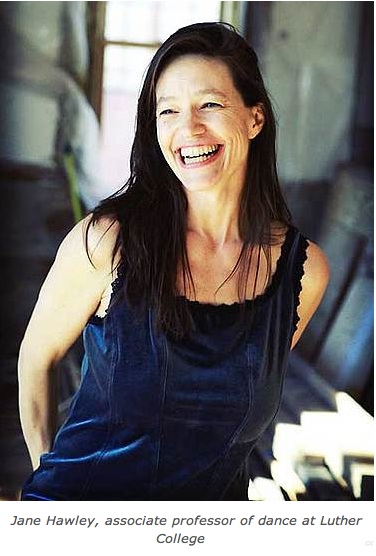 Discover new ways to perceive, learn, understand and train the moving artist in technique, composition, and performance. Jane Hawley is Professor of Dance at Luther College, and founder ofMovement Fundamentals: Liberating Practices for the Dance Artist http://www.movementfundamentals.us/Movement Fundamentals Paradigm: http://www.luther.edu/theatredance/movement/paradigm/For more information or questions contact: Julie Pentz jpentz@k-state.edu or Laura Donnelly, 520-784-3456, lauradonnelly@k-state.edu